lMADONAS NOVADA PAŠVALDĪBA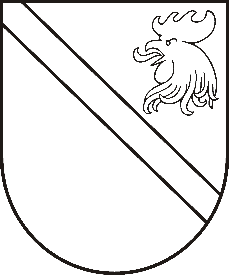 Reģ. Nr. 90000054572Saieta laukums 1, Madona, Madonas novads, LV-4801 t. 64860090, e-pasts: pasts@madona.lv ___________________________________________________________________________MADONAS NOVADA PAŠVALDĪBAS DOMESLĒMUMSMadonā2021.gada 29.aprīlī							            		 Nr.177									    (protokols Nr.10, 14.p.)Par  ERAF  projekta Nr.4.2.2.0/ 20/I/016 “Energoefektivitātes paaugstināšanas pasākumu uzlabošana Andreja Eglīša Ļaudonas vidusskolā” īstenošanu un vienošanās slēgšanu ar Centrālo finanšu un līgumu aģentūru	Pamatojoties uz 2016.gada 8.marta Ministru kabineta noteikumiem Nr. 152 “Darbības programmas "Izaugsme un nodarbinātība" 4.2.2. specifiskā atbalsta mērķa "Atbilstoši pašvaldības integrētajām attīstības programmām sekmēt energoefektivitātes paaugstināšanu un atjaunojamo energoresursu izmantošanu pašvaldību ēkās" 3. kārtas īstenošanas noteikumi”, Ministru kabineta rīkojumu Nr.331 “Par projektu ideju finansējuma apjomu un sasniedzamajiem iznākuma rādītājiem 4.2.2. specifiskā atbalsta mērķa "Atbilstoši pašvaldības integrētajām attīstības programmām sekmēt energoefektivitātes paaugstināšanu un atjaunojamo energoresursu izmantošanu pašvaldību ēkās" trešās projektu iesniegumu atlases kārtas "Energoefektivitātes paaugstināšana un atjaunojamo energoresursu izmantošana reģionālas nozīmes attīstības centru pašvaldībās" ietvaros” un 10.07.2020. Centrālās finanšu un līgumu aģentūras uzaicinājumu  Nr. 39-2-60/4714 iesniegt projekta iesniegumu 4.2.2. specifiskā atbalsta mērķa “Atbilstoši pašvaldības integrētajām attīstības programmām sekmēt energoefektivitātes paaugstināšanu un atjaunojamo energoresursu izmantošanu pašvaldību ēkās” trešajā projektu iesniegumu atlases kārtā tika sagatavots un iesniegts Kohēzijas politikas vadības informācijas sistēmā (KPVIS) projekta iesniegums “Energoefektivitātes paaugstināšanas pasākumu uzlabošana Andreja Eglīša Ļaudonas vidusskolā”.     Pamatojoties uz Eiropas Savienības struktūrfondu un Kohēzijas fonda 2014.-2020.gada plānošanas perioda vadības likuma 22.pantu, Centrālās finanšu un līgumu aģentūras   izveidotā projektu iesniegumu vērtēšanas komisija izvērtēja projekta iesnieguma precizējumu atbilstību aģentūras 2021.gada 20.janvāra lēmumā Nr.39-2-60/534 ietvertajiem nosacījumiem un konstatēja, ka aģentūras lēmumā ietvertie nosacījumi ir izpildīti, un tādējādi projekta iesniegums atbilst Likuma 26.panta otrās daļas 2.punktā noteiktajam, un aģentūra 25.03.2021. sniedz atzinumu Nr.39-2-60/2168 par aģentūras lēmumā ietverto nosacījumu izpildi. Saskaņā ar Ministru kabineta noteikumu Nr.784  25.punktu Centrālā finanšu un līgumu aģentūra slēdz vienošanos par projekta īstenošanu 30 darbdienu laikā no šī atzinuma spēkā stāšanās.Projekta “Energoefektivitātes paaugstināšanas pasākumu uzlabošana Andreja Eglīša Ļaudonas vidusskolā īstenošanas adrese: Skolas iela 2, Ļaudona, Ļaudonas pagasts, Madonas novads. Projekta ietvaros veicamās aktivitātes - Vidusskolas ēkas fasādes siltināšana, jumta atjaunošana un siltināšana (t.sk. lūku nomaiņa), ēkas cokola siltināšana, atsevišķu logu un durvju nomaiņa, ēkas ieeju atjaunošana, skolas daļā izbūvēt ventilācijas sistēmu ar rekuperāciju, modernizēt apkures sistēmu un nomainīt luminiscētos gaismekļus uz LED tipa apgaismojumu, ūdensvada un kanalizācijas tīklu atjaunošana, uzstādīta saules paneļu sistēma, nodrošinot atjaunojamos energoresursus.Projekta kopējo izmaksu un neattiecināmo izmaksu apmērs tiks precizēts pēc projektā paredzēto iepirkumu veikšanas.Noklausījusies sniegto informāciju, atklāti balsojot:  PAR –  13 (Agris Lungevičs, Aleksandrs Šrubs, Andris Dombrovskis, Andris Sakne, Artūrs Čačka, Artūrs Grandāns, Gunārs Ikaunieks, Inese Strode, Ivars Miķelsons, Kaspars Udrass, Valda Kļaviņa, Valentīns Rakstiņš, Zigfrīds Gora), PRET – NAV, ATTURAS – NAV, Madonas novada pašvaldības dome NOLEMJ:Apstiprināt projekta Nr.4.2.2.0/20/I/016 “Energoefektivitātes paaugstināšanas pasākumu uzlabošana Andreja Eglīša Ļaudonas vidusskolā” īstenošanu.Apstiprināt projekta Nr.4.2.2.20/20/I/016 “Energoefektivitātes paaugstināšanas pasākumu uzlabošana Andreja Eglīša Ļaudonas vidusskolā” kopējās izmaksas EUR 1 176522,44 (viens miljons viens simts septiņdesmit seši tūkstoši pieci simti divdesmit divi euro, 44 centi),  t.sk. Eiropas Reģionālā attīstības fonda finansējums  EUR 500000,00 (Pieci simti tūkstoši euro, 00 centi),  Madonas novada pašvaldības līdzfinansējums EUR 541422,93 (pieci simti četrdesmit viens tūkstotis četri simti divdesmit divi euro, 93 centi), valsts budžeta dotācija EUR 22058,82 (divdesmit divi tūkstoši piecdesmit astoņi euro, 82 centi), neattiecināmās izmaksas EUR 113040,69 (viens simts trīspadsmit tūkstoši četrdesmit euro, 69centi).Apstiprināt vienošanās Nr. 4.2.2.0/20/I/016 “Energoefektivitātes paaugstināšanas pasākumu uzlabošana Andreja Eglīša Ļaudonas vidusskolā” slēgšanu ar Centrālo finanšu un līgumu aģentūru.Domes priekšsēdētājs						    A.Lungevičs Solozemniece 62302391